INDICAÇÃO Nº 4302/2017Indica ao Poder Executivo Municipal, que efetue serviços  de limpeza e manutenção em Praça localizada no Jardim Dona Regina.Excelentíssimo Senhor Prefeito Municipal, Nos termos do Art. 108 do Regimento Interno desta Casa de Leis, dirijo-me a Vossa Excelência para sugerir que, por intermédio do Setor competente sejam efetuados serviços de limpeza e conservação da Praça localizada entre a Avenida Alfredo Contato, Rua País de Gales, Bulgária e Cezarina da Conceição, no Jardim Dona Regina.Justificativa:O local é muito utilizado para caminhadas e por famílias nos finais de tarde. Ocorre que há na Praça um número muito grande de cupinzeiros que, por ocasião do calor expele muitos insetos que irrita pessoas presentes. Pedem a eliminação dos cupinzeiros.Plenário “Dr. Tancredo Neves”, em 03 de maio de 2.017.Gustavo Bagnoli-vereador-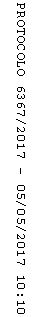 